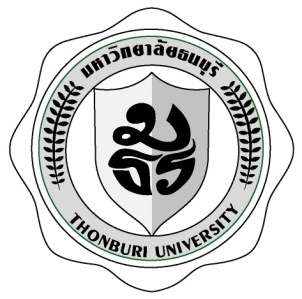 มหาวิทยาลัยธนบุรีแบบฟอร์มใบสมัครงานอาจารย์	       ประจำ        พิเศษวิธีการกรอกใบสมัครให้กรอกข้อความลงในช่องว่างทุกข้อ ข้อใดไม่มีข้อความที่จะเติมให้ทำเครื่องหมาย  ( - )   ลงในช่องว่างดังกล่าวด้วย  ถ้าช่องว่างที่เว้นไว้ให้ไม่พอสำหรับเขียนให้ใช้กระดาษเขียนเพิ่มเติมได้ให้กรอกข้อความที่ชัดเจนและรัดกุมพร้อมใบสมัครนี้ได้ส่งหลักฐานต่อไปนี้มาด้วย   (ให้ทำเครื่องหมาย (  )  ลงใน     หน้าข้อความ )สำเนาบัตรประจำตัวประชาชนสำเนาบัตรข้าราชการ / พนักงานรัฐวิสาหกิจ /พนักงานองค์การของรัฐสำเนาหนังสือรับรองคุณวุฒิ  (ตั้งแต่ระดับปริญญาตรีขึ้นไป)สำเนาใบแสดงผลการศึกษา  (ตั้งแต่ระดับปริญญาตรีขึ้นไป)สำเนาทะเบียนบ้านสำเนาใบเปลี่ยนชื่อ – นามสกุลสำเนาทะเบียนสมรสอื่น ๆ  (ระบุ)............................................................................................มหาวิทยาลัยขอสงวนสิทธิ์ในการเรียกและตรวจสอบเอกสาร และหลักฐานการสมัครอื่น ๆ  ในภายหลังตามความเหมาะสมได้การปลอมแปลงหลักฐานเอกสารประกอบการสมัคร อาจมีความผิดกฎหมาย มหาวิทยาลัยขอสงวนสิทธิ์ที่จะไม่พิจารณาให้เข้ารับการสอบคัดเลือกหรือบรรจุเป็นพนักงานมหาวิทยาลัยธนบุรีใบสมัครอาจารย์	     ประจำ      พิเศษเลขที่บัตรประจำตัวประชาชน   1.  ประวัติส่วนตัว (Personal Data)ชื่อ-นามสกุล ภาษาไทย (นาย / นาง / นางสาว)_______________________________________________________________________ชื่อ-นามสกุล ภาษาอังกฤษ  (Mr. / Mrs. / Ms.)________________________________________________________________________ตำแหน่งทางวิชาการ (ถ้ามี) ______________________________________________________________________________________เชื้อชาติ ____________________________ สัญชาติ _________________________________  ศาสนา __________________________หนังสือสำคัญประจำตัว    บัตรประชาชน      บัตรข้าราชการ       บัตรต่างด้าว     อื่น ๆ (ระบุ) ________________________เลขที่บัตร ______________________  ออกโดย  ________________  วันออกบัตร ______________   วันหมดอายุ _________________วัน เดือน ปี เกิด________________________________________________________________อายุ __________  ปี  __________ เดือนภูมิลำเนา __________________________________________________________________________________________________________________________________________________________________________________________________________________E-mail address ___________________________โทรศัพท์ (บ้าน)_____________________ โทรศัพท์ (มือถือ)_____________________ที่อยู่ปัจจุบันหรือสถานที่ติดต่อได้สะดวก ________________________________________________________________________________________________________________________________________________________________________________________สถานภาพ          โสด           สมรส           หย่า             แยกกันอยู่         อื่น ๆ _________________________________ชื่อ-นามสกุลคู่สมรส (นาย / นาง )______________________________นามสกุล_____________________________อายุ___________ปีอาชีพ_______________________________สถานที่ทำงาน________________________________________________________________________________________________________________________________  โทรศัพท์ ________________________________จำนวนบุตร________คน   บุตรชาย__________คน   บุตรสาว___________คน2.  ประวัติการศึกษา (Education Background)  (โปรดระบุ เรียงลำดับตั้งแต่วุฒิสูงไปหาต่ำ)3.  ประวัติการทำงาน (Work Experience)       ตำแหน่งทางวิชาการ (ถ้ามี) ___________________________________________  สาขาวิชา___________________________________งานปัจจุบัน  (ถ้าปัจจุบันไม่ได้ทำงานไม่ต้องกรอก)ตำแหน่ง _________________________________________________________________  อัตราเงินเดือน ___________________  บาทตั้งแต่วันที่ _____   เดือน_________   พ.ศ._______  ถึงปัจจุบัน  (วันที่____   เดือน_______   พ.ศ._______   )  รวม____   ปี _____  เดือน หน้าที่โดยสังเขป  ________________________________________________________________________________________________________________________________________________________________________________________________________________________________________________________________________________________________________________________ชื่อ – ที่อยู่และเบอร์โทรศัพท์ของสถานที่ทำงาน ______________________________________________________________________ชื่อผู้บังคับบัญชา  ______________________________________________________________________________________________สาเหตุที่จะลาออก ______________________________________________________________________________________________ประสบการณ์และผลงาน       (ให้เรียงลำดับการทำงานจากครั้งหลังสุดไป)ตำแหน่ง _________________________________________________________________  อัตราเงินเดือน ___________________  บาทตั้งแต่วันที่ _____   เดือน_________   พ.ศ._______  ถึงปัจจุบัน  (วันที่____   เดือน_______   พ.ศ._______   )  รวม____   ปี _____  เดือน หน้าที่โดยสังเขป  ________________________________________________________________________________________________________________________________________________________________________________________________________________________________________________________________________________________________________________________ชื่อ – ที่อยู่และเบอร์โทรศัพท์ของสถานที่ทำงาน ______________________________________________________________________ชื่อผู้บังคับบัญชา  ______________________________________________________________________________________________สาเหตุที่จะลาออก ______________________________________________________________________________________________ตำแหน่ง _________________________________________________________________  อัตราเงินเดือน ___________________  บาทตั้งแต่วันที่ _____   เดือน_________   พ.ศ._______  ถึงปัจจุบัน  (วันที่____   เดือน_______   พ.ศ._______   )  รวม____   ปี _____  เดือน หน้าที่โดยสังเขป  ________________________________________________________________________________________________________________________________________________________________________________________________________________________________________________________________________________________________________________________ชื่อ – ที่อยู่และเบอร์โทรศัพท์ของสถานที่ทำงาน ______________________________________________________________________ชื่อผู้บังคับบัญชา  ______________________________________________________________________________________________สาเหตุที่จะลาออก ______________________________________________________________________________________________ตำแหน่ง _________________________________________________________________  อัตราเงินเดือน ___________________  บาทตั้งแต่วันที่ _____   เดือน_________   พ.ศ._______  ถึงปัจจุบัน  (วันที่____   เดือน_______   พ.ศ._______   )  รวม____   ปี _____  เดือน หน้าที่โดยสังเขป  ________________________________________________________________________________________________________________________________________________________________________________________________________________________________________________________________________________________________________________________ชื่อ – ที่อยู่และเบอร์โทรศัพท์ของสถานที่ทำงาน ______________________________________________________________________ชื่อผู้บังคับบัญชา  ______________________________________________________________________________________________สาเหตุที่จะลาออก ______________________________________________________________________________________________4.  ประวัติการฝึกอบรม/ดูงาน ทั้งในและต่างประเทศ  (หากมีหลายครั้งให้แจ้งมาเฉพาะในรอบ 3 ปีหลัง)5.  วิทยานิพนธ์  (ถ้ามีรายละเอียดจำนวนมาก ขอให้แยกรายการต่างหากแนบมาด้วย)ระดับปริญญาตรี เรื่อง  __________________________________________________________________________________________วัตถุประสงค์ของการวิจัย __________________________________________________________________________________________________________________________________________________________________________________________________________________________________________________________________________________________________________________จากผลการวิจัยสามารถนำไปใช้ประโยชน์ได้อย่างไร (โปรดระบุ)  _______________________________________________________________________________________________________________________________________________________________________________________________________________________________________________________________________________________________________________________________________________________________________________________________ระดับปริญญาโท เรื่อง  __________________________________________________________________________________________วัตถุประสงค์ของการวิจัย __________________________________________________________________________________________________________________________________________________________________________________________________________________________________________________________________________________________________________________จากผลการวิจัยสามารถนำไปใช้ประโยชน์ได้อย่างไร (โปรดระบุ)  _______________________________________________________________________________________________________________________________________________________________________________________________________________________________________________________________________________________________________________________________________________________________________________________________ระดับปริญญาเอก เรื่อง  _________________________________________________________________________________________วัตถุประสงค์ของการวิจัย __________________________________________________________________________________________________________________________________________________________________________________________________________________________________________________________________________________________________________________จากผลการวิจัยสามารถนำไปใช้ประโยชน์ได้อย่างไร (โปรดระบุ)  _______________________________________________________________________________________________________________________________________________________________________________________________________________________________________________________________________________________________________________________________________________________________________________________________ระดับหลังปริญญาเอก เรื่อง______________________________________________________________________________________วัตถุประสงค์ของการวิจัย __________________________________________________________________________________________________________________________________________________________________________________________________________________________________________________________________________________________________________________จากผลการวิจัยสามารถนำไปใช้ประโยชน์ได้อย่างไร (โปรดระบุ)  _______________________________________________________________________________________________________________________________________________________________________________________________________________________________________________________________________________________________________________________________________________________________________________________________6.  ประสบการณ์สอน  (โปรดระบุชื่อวิชา จำนวนหน่วยกิต หรือจำนวนชั่วโมง)_______________________________________________________________________________________________________________________________________________________________________________________________________________________________________________________________________________________________________________________________________________________________________________________________________________________________________________________________________________________________________________________________________________________________________________________________________________________________________________________________________________________________________________________________________________________________________________________________________________________________________________________________________________________________________________________________________________________________________________________________________________________________________________________________________________________________________________________________________________________________________________________________________________________________________________7. บรรณานุกรมผลงานวิจัย (บทความวิจัย) และงานวิชาการ   (ได้แก่ บทความวิชาการ หนังสือ และตำรา เป็นต้น) ของผู้สมัครที่ได้ตีพิมพ์      เผยแพร่  (ถ้ามีรายละเอียดจำนวนมากขอให้แยกรายการต่างหากแนบมาด้วย)8.  ความรู้ความสามารถในด้านภาษาต่างประเทศ9.  รางวัลความดีความชอบพิเศษ หรือเกียรติคุณอื่น ๆ ที่ได้รับ10.  การทดสอบภาษาอังกฤษหรือภาษาต่างประเทศ (เช่น TOEFL หรือ GRE หรือ GMAT หรือ IELTS เป็นต้น)        ไม่เคยผ่านการทดสอบ         เคยผ่านการทดสอบ หลักสูตร _______________________________ เมื่อ (วัน/เดือน/ปี ที่ทดสอบ) _______________________              ผลการทดสอบ _________________________________________________________________________________________              (กรณีผลการทดสอบเป็นคะแนน และโปรดสำเนาเอกสารแนบมาด้วย)11.  ความรู้ความสามารถพิเศษ และความชำนาญเชิงวิชาการ______________________________________________________________________________________________________________________________________________________________________________________________________________________________________________________________________________________________________________________________________________________________________________________________________________________________________________________________________________________________________________________________________________________________________________________________________________________________________________________________________________12.  งานบริการวิชาการ และงานบริการสังคม______________________________________________________________________________________________________________________________________________________________________________________________________________________________________________________________________________________________________________________________________________________________________________________________________________________________________________________________________________________________________________________________________________________________________________________________________________________________________________________________________________13.  งานอดิเรกหรือความสนใจ______________________________________________________________________________________________________________________________________________________________________________________________________________________________________________________________________________________________________________________________________________________________________________________________________________________________________________________________________________________________________________________________________________________________________________________________________________________________________________________________________________14.  เป้าหมายและแผนงานในอนาคต______________________________________________________________________________________________________________________________________________________________________________________________________________________________________________________________________________________________________________________________________________________________________________________________________________________________________________________________________________________________________________________________________________________________________________________________________________________________________________________________________________15.  งานวิจัยที่สนใจหรือกำลังดำเนินการที่คิดว่าเป็นประโยชน์ต่อมหาวิทยาลัยและประเทศ______________________________________________________________________________________________________________________________________________________________________________________________________________________________________________________________________________________________________________________________________________________________________________________________________________________________________________________________________________________________________________________________________________________________________________________________________________________________________________________________________________16.  รายวิชาที่เปิดสอนในมหาวิทยาลัย และผู้สมัครมีความถนัดและต้องการสอน        รายวิชาหลักที่สามารถสอนได้ทั้งหมด หรือส่วนใหญ่______________________________________________________________________________________________________________________________________________________________________________________________________________________________________________________________________________________________________________________________________________________________________________________________________________________________________________________________________________________________________________________________________________________________________________________________________________________________________________________________________________        รายวิชาใกล้เคียงที่สามารถร่วมสอนได้_________________________________________________________________________________________________________________________________________________________________________________________________________________________________________________________________________________________________________________________________________________________________________________________________________________________________________________________________________________________________________________________________________________________________17.  รายชื่อบุคคลที่สามารถให้คำรับรองได้อาจารย์ที่ปรึกษา / ผู้บังคับบัญชาระดับต้น  __________________________________________________________________________ความเกี่ยวข้อง_________________________________________________________________________________________________ที่ทำงานหรือที่อยู่  _______________________________________________________________ โทรศัพท์______________________เพื่อนร่วมชั้นเรียน / เพื่อนร่วมงาน  _______________________________________________________________________________ความเกี่ยวข้อง_________________________________________________________________________________________________ที่ทำงานหรือที่อยู่  _______________________________________________________________ โทรศัพท์_______________________ผู้ใต้บังคับบัญชา (ถ้ามี)  _________________________________________________________________________________________ความเกี่ยวข้อง_________________________________________________________________________________________________ที่ทำงานหรือที่อยู่  _______________________________________________________________ โทรศัพท์______________________18.  ถ้าได้รับการคัดเลือกเข้ามาทำงานในมหาวิทยาลัยธนบุรี ท่านพร้อมหรือไม่อย่างไร        พร้อมจะมาบรรจุเป็นพนักงานมหาวิทยาลัยได้ทันที        มีข้อผูกพัน ต้องทำงานที่เดิม (โปรดระบุเงื่อนไขข้อผูกพัน)  _______________________________________________________              จนถึงวันที่_______ เดือน ________________ พ.ศ. ___________อื่น ๆ  (โปรดระบุ)  ___________________________________________________________________________________________________________________________________________________________________________________________     อัตราเงินเดือนที่ท่านต้องการบรรจุ _____________________  บาท / เดือนข้าพเจ้าขอรับรองว่าข้อมูลที่กรอกในใบประวัตินี้เป็นความจริงทุกประการ ข้าพเจ้ายินยอมกระทำตามกฎและระเบียบของมหาวิทยาลัยธนบุรี ทั้งในปัจจุบันและอนาคต ข้าพเจ้าเข้าใจแล้วว่าข้อมูลและใบประวัตินี้เป็นสมบัติของมหาวิทยาลัยธนบุรี และจะไม่มีการขอรับคืนแต่ประการใด              ลงชื่อ __________________________________                      (__________________________________)                        ..................../............................/...................ความเห็นผู้สัมภาษณ์........................................................................................................................................................................................................................................................................................................................................................................................................................................................................................................................................................................................................................................................................................................................................................................................................................................................... (.......................................................)ตำแหน่ง...................................................................            ..................../............................/...................ความเห็นรองอธิการบดีฝ่ายบริหาร / รองอธิการบดีฝ่ายวิชาการ.........................................................................................................................................................................................................................................................................................................................................................................................................................................................................................................................................................................................................................................................................................................................................................................................................................................................................................................................................................................................................................................................................						(.......................................................)ตำแหน่ง...................................................................             ..................../............................/...................คำสั่งอธิการบดี	อนุมัติให้ นาย/นาง/นางสาว ............................................................ นามสกุล ................................................................................เข้าปฏิบัติงานตำแหน่ง .......................................................... สังกัด คณะวิชา / สำนัก / ฝ่าย ..........................................................................	อัตราเงินเดือนในระหว่างทดลองปฏิบัติงาน  120  วัน  เดือนละ ........................................................................................... บาท							      (...........................................................................................)	อัตราเงินเดือนเมื่อผ่านการทดลองปฏิบัติงานแล้ว เดือนละ ................................................................................................... บาท							      (...........................................................................................)โดยเริ่มปฏิบัติงานตั้งแต่        วันที่ ............................ เดือน ............................................. พ.ศ. ......................... เป็นต้นไปและครบกำหนดทดลองงาน  วันที่ ............................ เดือน ............................................. พ.ศ. .........................           ............................................(นายบัญชา     เกิดมณี)                         อธิการบดีมหาวิทยาลัยธนบุรี								        .............../....................../.............ระดับการศึกษาสถานศึกษาวุฒิการศึกษาสาขาวิชาปีที่สำเร็จการศึกษาเกรดหลักสูตร/เรื่องระยะเวลา พ.ศ.สถานที่แหล่งทุนลำดับที่ผู้แต่งเรื่องวารสารที่ลงพิมพ์หรือสำนักพิมพ์พ.ศ.หน้าภาษาระดับความสามารถ (ให้ระบุ)  ดีมาก, ดี, ค่อนข้างดี, ปานกลาง, พอใช้ระดับความสามารถ (ให้ระบุ)  ดีมาก, ดี, ค่อนข้างดี, ปานกลาง, พอใช้ระดับความสามารถ (ให้ระบุ)  ดีมาก, ดี, ค่อนข้างดี, ปานกลาง, พอใช้ระดับความสามารถ (ให้ระบุ)  ดีมาก, ดี, ค่อนข้างดี, ปานกลาง, พอใช้ฟังพูดอ่านเขียนชื่อรางวัลแหล่งที่มอบปี พ.ศ.